DATED								201[ ]UK POWER NETWORKS (OPERATIONS) LIMITED (1)and[                        ] (2)______________________________________POWER POTENTIAL DER FRAMEWORK AGREEMENT______________________________________UK Power Networks 
Energy House
Carrier Business Park
Hazelwick Ave 
Three Bridges
Crawley
West Sussex
RH10 1EXThis AGREEMENT is made on the [  	] day of [	        ] 201[ ]BETWEEN:UK Power Networks (Operations) Limited (“UKPN”) a company registered in England with number 03870728 whose registered office is at, Newington House, 237 Southwark Bridge Road, London, SE1 6NP (“UKPN”, which expression shall include its successors and/or permitted assigns); and[                                ] Limited a company registered in England with number [              ] whose registered office is at, [                    ], (“Provider”, which expression shall include its successors and/or permitted assigns); (together, the “Parties”).WHEREAS:UKPN has, together with National Grid Electricity Transmission Plc, been awarded funding for the Power Potential Project through the Authority’s Electricity Networks Innovation Competition and is undertaking the Trial for the purposes of that project.The Provider is the operator of the DER Unit and agrees to make Available the DER Unit for the provision of Reactive Power Response, and to deliver Reactive Power Response and (only if desired by the Provider) Active Power Response, for the purposes of the Trial in accordance with the terms and conditions of this Agreement. DEFINITIONS AND INTERPRETATION Words and expressions set out in Schedule 1 shall have the meanings set out therein.In this Agreement:unless the context otherwise requires, all references to a particular clause or schedule shall be a reference to that clause or schedule in or to this Agreement; headings are inserted for convenience only and shall be ignored in construing this Agreement; references to the words “include” or “including” are to be construed without limitation to the generality of the preceding words; references to a month are to a calendar month;unless the context otherwise requires any reference to an Act of Parliament or any part or section or other provision of or section to an Act of Parliament shall be construed, at the particular time, as including a reference to any modification, extension or re-enactment thereof then in force and to all instruments, order or regulations then in force and made under or deriving validity from the relevant Act of Parliament;references to the masculine shall include the feminine and references in the singular shall include the plural and vice versa and words denoting persons shall include any individual, partnership, firm, company, corporation, joint venture, trust, association, organisation or other entity, in each case whether or not having separate legal personality; andany reference to a “person” includes any individual, partnership, firm, company, corporation, joint venture, trust, association, organisation or other entity, in each case whether or not having separate legal personality.
In the event of a conflict or inconsistency between (i) the provisions of the DER Technical Requirements Document or the Market Procedures and (ii) the provisions of this Agreement, the provisions of this Agreement shall prevail.CONDITIONS PRECEDENTThis Agreement (other than this clause 2, clause 4.1 and clause 9.7, each of which shall take effect on the date of execution) shall in all respects be conditional on the following conditions precedent being satisfied in full or waived by UKPN.demonstration by the Provider to the satisfaction of UKPN that the Provider’s DER Unit complies with the requirements of the DER Technical Requirements Document by successfully completing all DER Commissioning Tests in accordance with the DER Commissioning Test Procedure;demonstration by the Provider to the satisfaction of UKPN that the outcome of the DER Commissioning Tests is consistent with the Service Parameters set out in Schedule 3 (Service Parameters);agreement (as evidenced in an email exchange) between the Parties of Mandatory Technical Trial Windows; andpublication by UKPN and the System Operator of the final Market Trial Calendar specifying the Actual Trial Commencement Date.COMMENCEMENT AND TERM This Agreement (other than clause 2, clause 4.1 and clause 9.7, which shall take effect on the date of execution) shall commence on the date falling 5 days after the date on which the requirements of clause 2.1 have been satisfied, and shall continue, subject to clause 12 (Suspension and Termination), in full force and effect until the Expiry Date.The Expiry Date shall be extended automatically if the term of the Power Potential Inter-Operator Agreement is extended by agreement between UKPN and the System Operator in accordance with clause 3.2 thereof, subject always to the consent of the Authority, in any of the following circumstances: by reason of any suspension of the respective rights and obligations of UKPN and the System Operator under clause 12 (Suspension and Termination) of the Power Potential Inter-Operator Agreement; orby reason of any suspension of the respective rights and obligations of UKPN and the System Operator under clause 18 (Force Majeure) of the Power Potential Inter-Operator Agreement.Additionally the Expiry Date shall be extended automatically if the term of the Power Potential Inter-Operator Agreement is extended by agreement between UKPN and the System Operator in accordance with clause 3.2 thereof, subject always to the consent of the Authority.GENERAL REQUIREMENTS UKPN shall notify the Provider as soon as reasonably practicable if it is decided by the parties to the Power Potential Inter-Operator Agreement that the Trial will not proceed. If so, subject to the DER Unit having successfully completed all DER Commissioning Tests, UKPN shall reimburse the Provider’s reasonable third party costs and expenses incurred in connection with the DER Commissioning Tests up to a maximum aggregate amount of £45,000, as detailed in clause 9.7. The parties to the Power Potential Inter-Operator Agreement have agreed that UKPN may pay the Provider these costs even if the DER Commissioning Tests are not complete.The Provider shall, throughout the Trial Period, operate, maintain and repair the DER Unit with a view to making the Power Potential Services available from the DER Unit in accordance with the Service Parameters.The Provider may apply to UKPN to vary its Service Parameters from time to time.  If UKPN in its absolute discretion approves any such variation, Schedule 3 (Service Parameters) shall be revised accordingly subject to any retesting of the DER Unit that UKPN requires in accordance with clause 10 (Metering and Retesting).The Parties agree that the version of the “DER Technical Requirements” on National Grid’s website https://www.nationalgrideso.com/innovation/projects/power-potential as of the date of this Agreement is, subject to clause 1.3, incorporated into this AgreementWhere a Provider has been given an Active Power Instruction in respect of a Settlement Period for which the Provider has been given a Voltage Arming Instruction and (where applicable) a Voltage Set Point Instruction, the Provider will prioritise the Active Power Response specified in the Active Power Instruction and then deliver Reactive Power Response to the extent possible at the resulting active power operating level. UKPN will procure that the System Operator will:publish a Market Trial Calendar no later than thirty (30) days before the Actual Trial Commencement Date, setting out the dates for the commencement and periods of Wave 1 and Wave 2 and the potential  commencement date for Wave 3; andby not later than thirty (30) days prior to the end of Wave 2, publish an updated  Market Trial Calendar, confirming whether Wave 3 is to proceed and, if so, the commencement date for Wave 3.In order to participate in the Trials, the DER Unit must comply with all of the requirements set out in the DER Technical Requirements Document, and if the Provider is aware or suspects that the DER Unit is no longer compliant, the Provider must notify UKPN and may not participate in Trials until either it has notified UKPN that the capability of the DER Unit has been restored or, at UKPN’s request, the DER Unit has been retested in accordance with clause 10 of this Agreement.After any bid from the Provider in a Power Potential Tender has been accepted, if the Provider becomes aware that it can no longer expect to provide either the Active Power Response and/or Reactive Power Response (as the context requires) in the accepted Service Windows, the Provider shall as soon as reasonably practicable notify UKPN of the Settlement Periods within that Service Window for which the DER Unit will be unavailable for the Power Potential Service via the DERMS Web Interface, and take all reasonable steps to re-establish the capability of the DER Unit as soon as possible.  The Provider shall inform UKPN in writing of any changes to information held in Schedule 4 (DER Unit Information) or Schedule 5 (Bank Account Details) of this Agreement with reasonable prior notice.All times specified in this Agreement are local time. MANDATORY TECHNICAL TRIALSReactive Power Service and Active Power ServiceThe DER Unit must complete the Reactive Power Service elements of the Mandatory Technical Trial before it can participate in the Optional Technical Trial and offering Reactive Power Response in a Power Potential Tender. A DER Unit must complete the Active Power Service elements of the Mandatory Technical Trial before the Provider can offer Active Power Response in any Power Potential Tender. In relation to the Wave 1 Mandatory Technical Trial: the Provider shall notify UKPN not less than 30 days ahead of the Mandatory Technical Trial of the relevant technical parameters needed to agree the Mandatory Running Schedule, specifically; which Settlement Periods they will be available for Mandatory Technical Trials and for those Settlement Periods:the Expected Operating Level (for a Provider wishing to participate in either the Reactive Power Service or Active Power Service); andthe Maximum Active Power Parameter and Minimum Active Power Parameter (for a Provider wishing to participate in the Active Power Service).UKPN shall notify the Provider of the intended Mandatory Running Schedule for the DER Unit by email on not less than seven (7) days’ notice prior to the Trading Day on and from which the Mandatory Technical Trial is due to commence.  In relation to each Trading Day and for a DER Unit, UKPN shall confirm the intended Mandatory Running Schedule for that DER Unit by 12.00 on the Day Ahead to the DER Provider by email. Changes from the intended Mandatory Running Schedule will only be made because of operational restrictions on the SPN Network or National Electricity Transmission System;In relation to the Mandatory Technical Trial for Reactive Power Response: UKPN shall issue a Voltage Arming Instruction (through DERMS, or any other automated system available to UKPN) to the Provider necessary for the DER Unit’s delivery of Reactive Power Response to meet the requirements of the Mandatory Technical Trial; andthe Provider must ensure that the DER Unit is Available and is capable of delivering Reactive Power Response in accordance with the Mandatory Running Schedule confirmed in accordance with clause 5.2.2.In relation to the Mandatory Technical Trial for Active Power Response: UKPN shall issue an Active Power Instruction (through DERMS, or any other automated system available to UKPN) to the Provider necessary for the DER Unit’s delivery of Active Power Response to meet the requirements of the Mandatory Technical Trial; andthe Provider must ensure that the DER Unit is capable of delivering the volumes of Active Power Response specified in the Mandatory Running Schedule confirmed in accordance with clause 5.2.2; andWhere a DER Unit is Instructed to provide Active Power during the Mandatory Technical Trial, the Utilisation Price will be £150/MWh.REACTIVE POWER SERVICE UKPN may monitor the performance of the DER Unit using the DERMS Monitoring:if the DER Unit has had an accepted Availability offer for the current Settlement Period, to determine whether it is Available; andif a Voltage Arming Instruction and (where applicable) a Voltage Set Point Instruction has been issued in respect of the DER Unit, to determine the level of Reactive Power Response delivered.The Parties confirm that the level of Availability shall be specified in the Power Potential Tender or shall otherwise be the Availability offered by the Provider in Wave 1, and shall be verified through the DERMS Monitoring.Optional Technical TrialIn relation to the Wave 1 Optional Technical Trial:  the Provider shall notify UKPN through the DERMS Web Interface of the Settlement Periods in which the DER Unit will be Available, together with per Settlement Period its Expected Operating Level and Maximum Reactive Range by 14.00 on the Day Ahead; andUKPN may issue a Voltage Arming Instruction and/or Voltage Set Point Instruction through DERMS, or any other automated system available to UKPN to the Provider necessary for the DER Unit’s delivery of Reactive Power Response in each Settlement Period for which it has offered Availability during the Optional Technical Trial.The Provider shall be entitled in the Wave 1 Optional Technical Trial to Participation Payments calculated in accordance with Schedule 2 (Payments) by reference to the aggregate number of hours in which the DER Unit was made Available in accordance with a Voltage Arming Instruction, excluding any Settlement Period in which an Availability Failure occurred. Power Potential TendersIn relation to Wave 2 and Wave 3, UKPN shall notify the Provider by email, on the National Grid website and via the DERMS Web Interface:whether a Power Potential Tender for each Trading Day will take place, not later than five (5) days prior to the relevant Trading Day;of the number of Service Windows on each Trading Day and their respective start and finish times that it initially requires for the purposes of the Power Potential Services by not later than thirty (30) days prior to the Actual Trial Commencement Date; andof any changes to the timings of the Service Windows that it subsequently requires during Wave 2 or Wave 3 on not less than five (5) days’ notice prior to the Trading Day on and from which such changes are to take effect.In relation to each Service Window on a Trading Day in Wave 2 and Wave 3, for which a Power Potential Tender has been confirmed in accordance with clause 6.4.1, the Provider shall notify to UKPN (through the DERMS Web Interface) by not later than 14.00 on the Day Ahead whether the DER Unit will be Available throughout that Service Window and, if so: the Maximum Reactive Range (expressed in Mvar) across the Service Window and Expected Operating Level per Settlement Period (expressed in MW); andthe Availability Price and Utilisation Price for Reactive Power Response it offers for each DER Unit for each Service Window.In relation to each Service Window on a Trading Day in Wave 2 and Wave 3, for which a Power Potential Tender has been held, UKPN shall notify to the Provider (through the DERMS Web Interface) by not later than 17.00 on the Day Ahead, whether its offer to make the DER Unit Available throughout that Service Window has been accepted in the Power Potential Tender in accordance with the Market Procedures (the ‘Production Schedule’). Where any bid from the Provider has been accepted, the Provider shall make the DER Unit Available as specified in the Production Schedule. After any bid from the Provider in a Power Potential Tender has been accepted, if the Provider becomes aware that it can no longer expect to provide the Active Power Response and/or Reactive Power Response in the accepted Settlement Periods, the Provider shall as soon as reasonably practicable notify UKPN of the Settlement Periods for which the DER Unit will be Unavailable for Reactive Power Service or unable to deliver for the Active Power Service through the DERMS Web Interface, and take all reasonable steps to re-establish the capability of the DER Unit as soon as possible.  UKPN may issue a Voltage Arming Instruction and Voltage Set Point Instruction (through DERMS) to the Provider, if it has issued a Production Schedule for the Trading Day in respect of the DER Unit, by the commencement of a Service Window or at any time during the relevant Service Window.Following receipt of a Voltage Arming Instruction, and (if applicable) a Voltage Set Point Instruction, from UKPN under clause 6.8, the Provider shall procure that the DER Unit delivers Reactive Power Response in accordance with the Production Schedule and the Service Parameters. The Provider shall be entitled in Wave 2 and Wave 3 to: an Availability Payment calculated in accordance with Schedule 2 (Payments) in respect of each Settlement Period in which the DER Unit was made Available in accordance with the Production Schedule, save to the extent that an Availability Failure occurred in any Settlement Period; anda Utilisation Payment calculated in accordance with Schedule 2 (Payments) in respect of each Settlement Period in which the DER Unit delivers Reactive Power Response in accordance with a Voltage Arming Instruction and (where applicable) a Voltage Set Point Instruction.ACTIVE POWER SERVICE Power Potential TendersIn relation to each Service Window on a Trading Day in which a Power Potential Tender has been confirmed in accordance with clause 6.4, the Provider shall notify to UKPN (through the DERMS Web Interface) by not later than 14.00 on the Day Ahead: whether the DER Unit will be able to deliver Active Power Response throughout that Service Window and, if so, for that Service Window its Maximum Active Power Parameter and Minimum Active Power Parameter; andthe Expected Operating Level (expressed in MW) of the DER Unit for each Settlement Period in that Service Window and for the two Settlement Periods prior to the Service Window; andthe Utilisation Prices for Active Power Response for each DER Unit, it offers for that Service Window.UKPN may through DERMS, issue an Active Power Instruction (which shall constitute an acceptance of the Provider’s offer) to the DER Unit on the Trading Day.  The Provider must procure that the DER Unit responds to this instruction within 2 minutes of receiving the instruction.Following receipt of an Active Power Instruction from UKPN under clause 7.2, the Provider shall deliver the Active Power Response from the DER Unit by operating the DER Unit at the set point specified in that Instruction and in accordance with the Service Parameters.The Provider shall be entitled to a Utilisation Payment calculated in accordance with Schedule 2 (Payments) in respect of each Settlement Period in which the DER Unit delivers Active Power Response in accordance with an Active Power Instruction. INFRASTRUCTUREUKPN shall, throughout the term of this Agreement, use reasonable endeavours to operate and maintain the DERMS and the DERMS Web Interface in full working order in accordance with Good Industry Practice.The Provider shall, throughout the term of this Agreement, use reasonable endeavours to operate and maintain its interface with the DERMS at all relevant times in full working order in accordance with Good Industry Practice.PAYMENTUKPN shall not later than eight(8) Business Days following the end of each month during the Wave 1 Optional Technical Trial, Wave 2 or Wave 3 trials are conducted (for the purposes of this clause (9), the “Relevant Month”), send to the Provider a statement (for the purposes of this clause 9, “Monthly Statement”) setting out, in respect of the DER Unit and for each Settlement Period in which it provided the Active Power Response and/or Reactive Power Response service and for each Trading Day in the Relevant Month:the Voltage Arming Instructions issued in the month and the Availability achieved by the DER Unit; the Voltage Set Point Instructions issued in the month and the Reactive Power Response delivered by the DER Unit as derived from metering equipment;the Active Power Instructions issued in the month and the Active Power Response delivered as derived from metering equipment; andthe total monthly payment due from UKPN calculated in accordance with the first formula in Schedule 2 (Payments), together with a breakdown of each part of that calculation.If the Provider disagrees with the content of any Monthly Statement it may notify UKPN in writing, with the evidence upon which it relies in support of such disagreement, no later than sixty (60) Business Days after the date of receipt of that Monthly Statement, but in the absence of any such notification by such date, the Monthly Statement shall be final and binding on the Parties. For any revision to be reflected in the Relevant Month’s payment, the Provider must provide its notification and evidence to UKPN within eight (8) Business Days from the date of issue of that Monthly Statement, and UKPN must notify the Provider that it agrees or disagrees with the evidence by not later than the eighteenth (18th) Business Day of the month following the Relevant Month.Where a disagreement is notified by the Provider pursuant to clause 9.2, the Parties shall discuss and endeavour to resolve the same in good faith, and any revisions to a Monthly Statement agreed as a result thereof shall be reflected in the Monthly Statement next following the date of resolution of the dispute.  Disputes that cannot be resolved in this way shall, subject to clause 13.1 (Dispute Resolution), be referred to an Expert.If the Provider can provide evidence that complying with an Active Power Instruction or Voltage Set Point Instruction is inconsistent with the Service Parameters, or could have caused a risk of injury to persons or damage to equipment, the failure to comply with the Instruction will not be treated as non-compliance with the Instruction or an Availability Failure by the Provider.  UKPN shall self-bill for the amount shown in the Monthly Statement by not later than the eighteenth (18th) Business Day of the month following the Relevant Month, indicating the amount to be paid to the Provider by issuing a copy of the self-bill invoice to the Provider on the same timescale.In respect of the provision of the Power Potential Service during the Trial, UKPN shall pay to the Provider the self-billed amount in accordance with clause 9.4, together with any Value Added Tax properly chargeable, within twenty-four (24) Business Days following the Relevant Month. If a decision is made not to proceed with the Trial, then in accordance with clause 4.1 and following receipt of evidence satisfactory to UKPN by no later than 30th day of the month following the publication of this decision, the Provider shall be paid the sums set out in clause 4.1.  In  order to achieve this UKPN shall provide a statement of undisputed costs by the eighth (8th ) Business Day of the month following receipt of the undisputed costs statement, then self-bill for any undisputed amount , together with any Value Added Tax properly chargeable in respect of the costs incurred by the Provider, by not later than the eighteenth (18th) Business Day of the month following receipt of the undisputed costs statement, indicating the amount to be paid to the Provider by issuing a copy of the self-bill invoice to the Provider in the same timescale. UKPN shall pay to the Provider the self-billed amount within twenty-four (24) Business Days from the beginning of the month following receipt of the undisputed costs statement. If the Provider disagrees with UKPN’s assessment of costs, the Provider must provide its notification and evidence to UKPN by the 12th Business Day of the month following receipt of the undisputed costs statement, and UKPN has the right to determine the amount to be paid to the Provider on the above timescales without further reference to an Expert.  All payments to be made under this Agreement will be made to the account specified for the payee Party in Schedule 5 or to such other account at a UK clearing bank as the payee Party may from time to time notify to the other.All amounts specified in this Agreement shall be exclusive of any value added tax or other similar tax. Interest shall be payable on late payments at the Default Rate from the date on which payment became due until (but excluding) the date of actual payment.  Interest shall accrue on a daily basis.If, following a disagreement being notified by the Provider under clause 9.2, it is agreed or determined that any further sum is payable by UKPN, the Provider shall be entitled to interest at the Base Rate from the date on which payment was originally due until (but excluding) the date of actual payment. Interest shall accrue on a daily basis.Sums payable by one Party to the other pursuant to this Agreement whether by way of charges, interest or otherwise, shall (except to the extent permitted in this Clause 9 or as otherwise required by law) be paid in full, free and clear of and without deduction, set-off or deferment in respect of any disputes or claims provided that either Party shall be entitled to set off any payment due and payable by the other Party under this Agreement against any payment it makes to that Party under this Agreement). The provisions of this clause 9 shall survive the termination or expiry of this Agreement.METERING AND RETESTINGThe delivery of Active Power Response and Reactive Power Response from the DER Unit shall at all times during the Trial Period be metered and monitored by UKPN in accordance with the DER Technical Requirements document.At any time during the Trial Period, if there is any actual or planned change in a DER Unit’s installed equipment, including those which would lead to a change in the agreed Service Parameters listed in Schedule 3, the Provider must notify UKPN with details in writing before or within seven (7) Business Days of such a change. UKPN will, acting reasonably, determine whether the change would lead to a material change in the capability of the DER Unit to provide Active Power Response or Reactive Power Response, and shall notify the Provider if it reasonably requires the DER Unit to complete a retest in accordance with the DER Commissioning Test Procedure.At any time during the Trial Period UKPN shall be entitled on not less than three (3) Business Days’ notice to conduct investigations of the DER Unit in order to verify compliance by the Provider with its obligations under this Agreement.  UKPN shall be entitled on not less than three (3) Business Days’ notice to require a retest of the DER Unit, to be conducted in accordance with the DER Commissioning Test Procedure. UKPN agrees that it must act reasonably when exercising the power contained in this clause 10.4.In the event that a retest is scheduled in accordance with clause 10.3 or 10.4, the DER Unit shall not participate in the Trial until:it has completed the retest; andif the results of the retest indicate a change in Service Parameters,  UKPN and the Provider have agreed to update Schedule 3 of this Agreement and to update the Service Parameters via the DERMS Web Interface.
SUSPENSION AND TERMINATION UKPN may by notice in writing or by email to the Provider suspend the Power Potential Service at any time if: by reason of an outage on the National Electricity Transmission System, UKPN has been informed by the System Operator that the Power Potential Service cannot be utilised; orby reason of the DERMS or the DERMS Web Interface being unavailable, UKPN is unable to conduct the Power Potential Tender.  In such circumstances, UKPN may extend the Trial Period by notice in writing to the Provider to the extent that the Power Potential Inter-Operator Agreement has been extended in such circumstances with the approval of the Authority.This Agreement shall terminate automatically if at any time the Power Potential Inter-Operator Agreement terminates.   Either Party (the “Non-Defaulting Party”) shall have the right to terminate this Agreement:forthwith on notice in writing to the other Party (the “Defaulting Party”) following the material breach of the Defaulting Party and which, in the case of a breach capable of remedy, has not been remedied within thirty (30) days following such notice from the Non-Defaulting Party; orforthwith on notice in writing to the other Party following the occurrence of an Insolvency Event in relation to the other Party.LIABILITYSubject to clause 12.2 and save where any provision of this Agreement provides for an indemnity or the payment of liquidated damages, the Parties agree and acknowledge that neither Party (for the purposes of this clause 12, the “Party Liable”) nor any of its officers, employees or agents shall be liable to the other Party for loss arising from any breach of this Agreement other than for loss directly resulting from such breach and which at the date hereof was reasonably foreseeable as not unlikely to occur in the ordinary course of events from such breach in respect of:  physical damage to the property of the other Party, its officers, employees or agents, provided that the liability of either Party in respect of all claims for such loss shall not exceed £5 million per incident or series of related incidents; and/or the liability of such other Party to any other person for loss in respect of physical damage to the property of any person, subject, for the avoidance of doubt, to the requirement that the amount of such liability claimed by such other Party should be mitigated in accordance with general law. Nothing in this Agreement shall exclude or limit the liability of the Party Liable for death or personal injury resulting from the negligence of the Party Liable or any of its officers, employees or agents and the Party Liable shall indemnify and keep indemnified the other Party, its officers, employees or agents, from and against all such and any loss or liability which such other Party may suffer or incur by reason of any claim on account of death or personal injury resulting from the negligence of the Party Liable or any of its officers, employees or agents. Subject to clause 12.2 and save where any provision of this Agreement provides for an indemnity or the payment of liquidated damages, neither the Party liable nor any of its officers, employees or agents shall in any circumstances whatsoever be liable to the other Party for:- any loss of profit, loss of revenue, loss of use, loss of contract or loss of goodwill; or any indirect or consequential loss; orloss resulting from the liability of the other Party to any other person howsoever and whensoever arising save as provided in clause 12.1.2 and clause 12.2. Each Party acknowledges and agrees that the other Party holds the benefit of clauses 12.1.1, 12.1.2 and 12.3 for itself and as trustee and agent for its officers, employees and agents. The rights and remedies provided by this Agreement to the Parties are exclusive and not cumulative and exclude and are in place of all substantive (but not procedural) rights or remedies express or implied and provided by common law or statute in respect of the subject matter of this Agreement, including (without limitation) any rights either Party may possess in tort which shall include actions brought in negligence and/or nuisance. Accordingly, each of the Parties hereby waives to the fullest extent possible such rights and remedies provided by common law or statute and releases the other Party, its officers, employees and agents to the same extent from all duties, liabilities, responsibilities or obligations provided by common law or statute in respect of the matters dealt with in this Agreement and undertakes not to enforce any of the same except as expressly provided herein.For the avoidance of doubt, the Parties acknowledge and agree that nothing in this Agreement shall exclude or restrict or otherwise prejudice or affect any of the rights, powers, privileges, remedies, duties and obligations of the Secretary of State or the Authority under the Act, any Licence or otherwise howsoever.Each of clauses 12.1, 12.2, 12.3 and 12.4 shall:- be construed as a separate and severable contract term, and if one or more of such sub-paragraphs is held to be invalid, unlawful or otherwise unenforceable the other or others of such sub-paragraphs shall remain in full force and effect and shall continue to bind the Parties; and survive termination of this Agreement. For the avoidance of doubt, nothing in this clause 12 shall prevent or restrict either Party enforcing any obligation (including suing for a debt) owed to it under or pursuant to this Agreement. Each Party acknowledges and agrees that the provisions of this clause 12 have been the subject of discussion and negotiation and are fair and reasonable having regard to the circumstances as at the date hereof.DISPUTE RESOLUTIONAny dispute or difference of whatever nature howsoever arising under, out of or in connection with this Agreement (for the purposes of this clause 13, a “Dispute”), may in the first instance be referred to a director of each of the Parties by written notice from either Party to the other.If a Dispute cannot be resolved by the Parties’ director within thirty (30) days after its referral in accordance with clause 13.1, either Party may by written notice to the other:if it is a Dispute expressly reserved for an Expert, refer it for final determination by an Expert in accordance with clause 14; orotherwise, refer the Dispute to mediation in accordance with the Centre for Effective Dispute Resolution Model Mediation Procedure.If a Dispute referred to mediation in accordance with clause 13.2.2 cannot be resolved, it may be referred by either Party to the English High Court.EXPERT DETERMINATIONWhere a provision of this Agreement expressly provides for the referral by a Party of any matter in dispute to an Expert, the following provisions shall apply:the Expert shall act as an expert and not as an arbitrator and shall decide those matters referred to him using his skill, experience and knowledge, and with regard to all such other matters as he in his sole discretion considers appropriate;if the Parties cannot agree upon the selection of an Expert, the Expert shall be determined by the President for the time being of the Law Society of England and Wales;all references to the Expert shall be made in writing by either Party with notice to the other being given contemporaneously, and the Parties shall promptly supply the Expert with such documents and information as he may request when considering any referral;the Expert shall be requested to use his best endeavours to give his decision upon the question before him as soon as possible in writing following its referral to him, his decision shall, in the absence of fraud or manifest error, be final and binding upon the Parties;if the Expert wishes to obtain independent professional and/or technical advice in connection with the question before him, he shall first provide the Parties with details of the name, organisation and estimated fees of the professional or technical adviser and he may then engage such advisers with the consent of the Parties (which consent shall not be unreasonably withheld or delayed) for the purposes of obtaining such professional and/or technical advice as he may reasonably require;the Expert shall not be held liable for any act or omission, and his written decision will be given without any liability on the Expert’s part to either Party, unless it shall be shown that he acted fraudulently or in bad faith;save to the extent otherwise expressly provided herein, pending the determination by the Expert, the Parties shall continue to the extent possible to perform their obligations; andthe Expert shall at his discretion be entitled to order that the costs of the reference of a dispute to him shall be paid by the Parties in whatever proportions he thinks fit.WARRANTIESEach Party warrants and represents that it has full capacity and authority to enter into and perform this Agreement and that those signing this Agreement are duly authorised to bind the Party for whom they sign.The Provider hereby warrants to UKPN that to the best of its knowledge and belief the entering into of this Agreement and the provision by it of Power Potential Services does not and will not cause the Provider:-to be in breach of its duties (if any) under Section 9 of the Act;to be in breach of the Electricity Safety, Quality and Continuity Regulations 2002 (as amended from time to time) or of any regulations made under Section 29 of the Act or of any other enactment relating to safety or standards applicable in respect of the business of the Provider or any operator of the DER Unit;to be in breach of any restrictions and conditions attaching to relevant authorisations of the Environment Agency; orto be in material breach of any other agreement or arrangement of whatever nature with the System Operator which could or may affect the performance of its obligations under this Agreement and any Power Potential Tender. CONFIDENTIALITYSubject to clause 16.2, and to the extent otherwise expressly permitted by this Agreement, neither Party shall, at any time, whether before or after the expiry or earlier termination of this Agreement, without the prior written consent of the other Party, divulge or permit its officers, employees, agents or contractors to divulge to any person or permit use by any person (other than disclosure to or use by officers or employees to the extent that reasonably required to enable such persons to carry out their duties in connection with this Agreement) of:any of the contents of this Agreement; orany commercially confidential information concerning the operations, contracts, commercial or financial arrangements or affairs of the other Party received in relation to this Agreement.Each Party undertakes to use information referred to in clause 16.1 and disclosed to it by the other Party solely for the purposes of this Agreement and shall not use it for any other purpose.The restrictions imposed by clause 16.1 shall not apply to the disclosure of any information:which is in or becomes part of the public domain otherwise than as a result of a breach of clause 16.1, or which either Party can show was in its written records prior to the date of disclosure of the same by the other Party, or which it received from a third party independently entitled to disclose it;which is required by law or regulatory authority to be disclosed;which is disclosed to a Permitted Third Party;to a court, arbitrator or administrative tribunal in the course of proceedings before it to which the disclosing Party is a party;pursuant to any licence of the Party concerned;to any parent, subsidiary or fellow subsidiary undertaking on a "need to know" basis only (having the meanings provided in sections 1159, 1161 and 1162 of the Companies Act 2006);required or expressly permitted to be disclosed under the terms of this Agreement or any other agreement or arrangement to which the Parties have agreed to be bound.Subject to clause 16.5 and clause 16.6, neither Party shall make or cause to be made any public announcement or statement regarding the award, signature, performance or termination of this Agreement unless, before it is made, the other Party has been furnished with a copy of the announcement or statement and has approved it (such approval not to be unreasonably withheld or delayed).Neither Party shall be prohibited from issuing or making any such public announcement or statement to the extent expressly permitted or otherwise contemplated by this Agreement or if it is necessary to do so in order to comply with any applicable law or the regulations of any recognised stock exchange upon which the share capital of such Party is from time to time listed or dealt in.Without limiting clause 16.5 the Provider acknowledges and agrees that the System Operator may publish in such manner or form as it thinks fit details of this Agreement, Instructions given, bids accepted and rejected in the Power Potential Tender and payments made to the Provider from time to time under this Agreement for the purposes of publishing any or all of the statements required to be published from time to time pursuant to Standard Condition C16 of the Transmission Licence and for the purposes of providing information to the providers of services in connection with the Balancing Services Activity generally.FORCE MAJEUREIn so far as either Party (for the purposes of this clause 17, the “Affected Party”) is prevented from performing any of its obligations under this Agreement due to an event or circumstance of Force Majeure, then, subject to compliance in full with the requirements of this clause 17, the Affected Party shall be relieved from such obligations for so long as and to the extent that the event or circumstance of Force Majeure continues to prevent such performance.  For the avoidance of doubt, UKPN shall be treated as being prevented from performing its obligations under this Agreement by reason of Force Majeure where lightning strikes or similar weather or other natural phenomena are expected in the geographical area of the SPN Network and it is reasonably necessary for UKPN to suspend the Power Potential Service acting in accordance with Good Industry Practice.The Affected Party shall notify the other Party in writing immediately upon becoming aware of an event or circumstance of Force Majeure, describing the Force Majeure (including, without limitation, the nature of the occurrence and its expected duration) and the obligations which it is prevented from performing and shall continue to furnish regular reports with respect thereto to the other Party during the period of Force Majeure.The Affected Party shall take, at its own cost, all steps reasonably required to remedy the effects of the Force Majeure and restore its performance of its obligations in full.For the avoidance of doubt the non-performance of either Party's obligations pursuant to this Agreement arising prior to the event or circumstance of Force Majeure, shall not be excused as a result of the event or circumstance of Force Majeure.Either Party shall have a right to terminate this Agreement if the Affected Party has been prevented from performing its obligations due to an event or circumstance of Force Majeure for a continuous period of three (3) months or more.OTHER SERVICESThe Provider will declare which service whether under this Agreement or any other it wishes to offer Active Power for in any Settlement Period in the Day Ahead or in the appropriate timeframe under other agreements with UKPN or the System Operator (other than Regional Development Plan services).The Provider hereby warrants to UKPN in relation to the DER Unit and on a continuing basis that, it will not deliver Active Power Response in such a way as to impair delivery which it is committed to provide from the DER Unit under any other agreement or arrangement with UKPN or the System Operator (other than Regional Development Plan services).  The Provider will indemnify UKPN, SPN and the System Operator against any losses, liabilities, claims, expenses and demands which SPN, UKPN or the System Operator suffers as a direct result of a wilful breach by the Provider of the provisions of clause 18.2. If the Provider at any time during the Trial Period breaches the warranty set out in clause 18.2, UKPN shall be entitled to terminate this Agreement forthwith by notice in writing to the Provider.MISCELLANEOUSVariationsNo variation to this Agreement shall be effective unless made in writing and signed by or on behalf of both Parties.WaiverNo failure or delay by either Party to exercise any right, power or remedy under this Agreement (including a partial exercise) will operate as a waiver of it nor will any partial exercise preclude any further exercise of the same, or of some other right, power or remedy.Third Party Contract RightsThe Parties acknowledge and agree for the purposes of the Contracts (Rights of Third Parties) Act 1999 that no rights, powers or benefits are or shall be conferred on any person pursuant to this Agreement save that:the System Operator shall be entitled to enforce the provisions of clause 16.6 (Confidentiality) and clause 20.1 (EMR) of this Agreement; andSPN shall be entitled to enforce any of the provisions of this Agreement to the extent that they affect its rights as owner of the SPN Network, including the provisions of clause 12 (Liability). Severance of TermsIf any provision of this Agreement is or becomes or is declared invalid, unenforceable or illegal by the courts of any jurisdiction to which it is subject or by order of the Commission of the European Communities or by order of the Secretary of State, such invalidity, unenforceability or illegality shall not prejudice or affect the remaining provisions of this Agreement, which shall continue in full force and effect notwithstanding such invalidity, unenforceability or illegality.Entire agreementThis Agreement contains or expressly refer to the entire agreement between the Parties with respect to the subject matter hereof and expressly excludes any warranty, condition or other undertaking implied at law or by custom.  Each of the Parties acknowledges and confirms that it has not, in entering into this Agreement, relied on any representation, warranty or other undertaking not fully reflected in the terms of this Agreement.No partnership/no agencyNothing in this Agreement is intended to, or shall be deemed to, establish any partnership or joint venture between the Parties, constitute either Party the agent of the other Party, or authorise either Party to make or enter into any commitments for or on behalf of the other Party.Each Party confirms it is acting on its own behalf and not for the benefit of any other person.AssignmentThis Agreement is personal to the Parties and neither Party shall assign, transfer, mortgage, charge, subcontract, or deal in any other manner with any or all of its rights and obligations under this Agreement without the prior written consent of the other Party (such consent not to be unreasonably withheld or delayed).NoticesFor the purposes of this Agreement, unless and until otherwise notified by the relevant Party to the other, any notice or other communication to be given by UKPN or the Provider to the other under, or in connection with matters contemplated by, this  Agreement shall be delivered by hand or sent by first class pre-paid post to the following postal address and/or email address and marked for the attention of the person named below:UKPN:237 Southwark Bridge Road, London, SE1 6NP ] For the attention of: [Nick Zentner] Copy to: [Rita Shaw] Email: [nick.zentner@ukpowernetworks.co.uk & power.potential@ukpowernetworks.co.uk] Provider:[                                                    ]For the attention of: [NAME OF INDIVIDUAL]Email: [		] For the purposes of clause 19.8.1, a notice shall be deemed to have been received:in the case if delivery by hand, when delivered;in the case of delivery by first class pre-paid post, on the second Business Day following the day of posting; orin the case of email, at the time of transmission (where transmission occurs before 17.00 hours on the day of transmission) and in any other case on the day following the day of transmission.CounterpartsThis Agreement may be executed in counterparts, each of which shall be an original, and which together shall constitute one and the same agreement.Anti-BriberyEach Party shall:comply with all Anti-Bribery Laws;not engage in any activity, practice or conduct which would constitute an offence under sections 1, 2 or 6 of the Bribery Act 2010 if such activity, practice or conduct had been carried out in the United Kingdom;have and shall maintain in place, throughout the Trial Period, its own policies and procedures, including Adequate Procedures, to ensure compliance with the Anti-Bribery Laws and this clause 19.10, and will enforce them where appropriate; andprocure and ensure that all of its Associated Persons and/or other persons who are performing services in connection with this Agreement comply with this clause 19.10.If either Party breaches this clause 19.10 then, without prejudice to any other rights or remedies, the other Party may immediately terminate this Agreement on written notice to the Party in breach.EMR (Electricity Market Reform)Notwithstanding any confidentiality obligations and any restriction on the use or disclosure of information set out in this Agreement, the Provider consents to the System Operator using or disclosing information or data supplied to it in any year under this Agreement only to the extent necessary to enable the System Operator to carry out its EMR Functions. The provisions relating to the resolution of disputes set out in this Agreement are, in respect of disputes under this clause 20, subject to any contrary provision of an EMR Document. Where for the purposes of this provision only:- “AF Rules” has the meaning given to “allocation framework” in section 13(2) of the Energy Act 2013; “Capacity Market Rules” means the rules made under section 34 of the Energy Act 2013 as modified from time to time in accordance with that section and The Electricity Capacity Regulations 2014; “EMR Document” means The Energy Act 2013, The Electricity Capacity Regulations 2014, the Capacity Market Rules, The Contracts for Difference (Allocation) Regulations 2014, The Contracts for Difference (Definition of Eligible Generator) Regulations 2014, The Contracts for Difference (Electricity Supplier Obligations) Regulations 2014, The Electricity Market Reform (General) Regulations 2014, the AF Rules and any other regulations or instruments made under Chapter 2 (capacity market) or Chapter 4 (investment contracts) of Part 2 of the Energy Act 2013 which are in force from time to time; and“EMR Functions” has the meaning given to “EMR functions” in Chapter 5 of Part 2 of the Energy Act 2013.DATA PROTECTIONNotwithstanding any other provision of the Agreement the Parties as a data controller shall:-observe and comply with such of the provisions of the Data Protection Act 2018 as shall apply to them in relation to any and all personal data which may be disclosed to or acquired by it as a result of or in connection with this Agreement;ensure that its staff members are appropriately trained to handle and process the personal data in accordance with the technical and organisational security measures together with the data protection legislation, as amended from time to time and any guidance and have entered into confidentiality agreements relating to the processing of personal data;ensure that the personal data it processes is processed fairly and lawfully with legitimate grounds for the duration of this Agreement;ensure that all such personal data is adequate, relevant and not excessive in relation to the purposes for which it is held, used or disclosed by them, such purpose being necessary for the purposes of the Agreement and, insofar as is practicable, shall ensure that the data is accurate; andexercise appropriate security and other measures to prevent unauthorised access to or accidental or unauthorised alterations, disclosure, destruction or loss of such personal data.GOVERNING LAW/JURISDICTIONThis Agreement shall be governed by and construed in all respects in accordance with English law.The Parties irrevocably agree that the courts of England shall have exclusive jurisdiction to settle any dispute or claim that arises out of or in connection with this Agreement (including non-contractual disputes or claims) and the Parties waive any objection to proceedings in such courts on the grounds of venue or on the grounds that proceedings have been brought in an inappropriate form.IN WITNESS WHEREOF the hands of the duly authorised representatives of the Parties hereto at the date first above written SCHEDULE 1 - DEFINITIONSSCHEDULE 2 – PAYMENTS Total Monthly Payment =Part 1 - ACTIVE POWER SETTLEMENTActive Energy Delivered MWh per Settlement PeriodNote 1: Payment is calculated per settlement period for each settlement period where the DER Unit is due to provide a service (where the unit is ramping and/or at full service delivery)Note 2:  Active Power losses are not considered under this agreementNote 3: Payment is capped to Expected MWh (EXPij), Delivered MWh based on EOL (DEL_EOLij), and Delivered MWh based on AOL (DEL_AOLij) (please see definitions of these parameters below).Note 4: During Ramping periods Expected MW = Instructed MW * 0.5, and during Full Service Delivery Expected MW = Instructed MW. This is the same principle as is applied to STOR.Note 5: All volumes are rounded to 3 decimal places and all payments to 2 decimal places.RTU_MWijm	is the Metered Output (expressed in MW) for DER Unit i in minute m in Settlement Period jRTU_MWij	is the total Metered Output (expressed in MWh) for DER Unit i over Settlement Period j 	is the summation over all minutes in Settlement Period j if for any time during Settlement Period the DER Unit is due to be providing a service (i.e. ramping and/or a full MW)AndAndWhere:DEL_EOLij	is the Delivered Active Power Response (expressed in MWh) for DER Unit i in Settlement Period j calculated using EOLij as the BaselineDEL_AOLij 	is the Delivered Active Power Response (expressed in MWh) for DER Unit i in Settlement Period j calculated using AOLij as the BaselineEOLij 	is the Active Energy (expressed in MWh), that DER Unit i would have produced in the Settlement Period j if it were not instructed to deliver Active Power Response, based on DER submission of Expected Operating Level (expressed in MW) for DER Unit i in Settlement Period j (a positive value indicates the unit is exporting energy and a negative value indicates the unit is importing energy during the Settlement Period).EOLij 	is the Expected Operating Level*0.5, where 0.5 denotes conversion from MW to MWh over Settlement Period j. SFij 	is a Scaling Factor calculated by dividing the average output (expressed in MW) of the DER Unit over the period 1 hour prior to the Active Power Instruction being initiated (or the last full 1 hour period when the DER Unit was not subject to an Active Power Instruction) by the Expected Operating Level (expressed in MW) for the same Settlement Period, submitted by DER Unit i. AOLij  	is the Adjusted Operating Level (expressed in MW) for DER Unit i in Settlement Period j, defined as below so that the resulting Baseline must be within the maximum and minimum operating level of the plant (i.e. if the application of the scaling factor implies a Baseline outside of the DER’s capability, the capability limit becomes the Baseline).If Minimum Active Power Output Parameter,  then AOLij  = Minimum Active Power Output ParameterIf,then If Maximum Active Power Output Parameter,  then AOLij  = Maximum Active Power Output ParameterActive Utilisation Payment per Settlement PeriodThe Active Utilisation Payment in respect of DER Unit i in Settlement Period j (APUij) shall be calculated as follows:APUij = PAIij + PAEijWhere:And where:PAIij	is the payment for Active Import CAPIij for DER Unit i in Settlement Period j, in £PAEij	is the payment for Active Export CAPEij for DER Unit i in Settlement Period j, in £CAPIij 	is the Capped Import Energy Delivered by DER Unit i in Settlement Period j, expressed in MWhCAPEij 	is the Capped Export Energy Delivered by DER Unit i in Settlement Period j, expressed in MWhAIij	is the Utilisation Price for Capped Active Import CAPij for DER Unit i in Settlement Period j (expressed in £/MWh)AEij	is the Utilisation Price for Capped Active Export CAPij for DER Unit i in Settlement Period j (expressed in £/MWh)EXPij	is the Energy Expected to be delivered (expressed in MWh) by DER Unit i in Settlement Period j  INSij	is the Instructed Power to delivered (expressed in MW) by DER Unit i in Settlement Period jis the summation over all ramping up and down minutes in Settlement Period jis the summation over all minutes during the Instruction that full delivery is expected within Settlement Period jPart 2 - REACTIVE POWER SETTLEMENTPart 2a - Wave 1 Optional Technical Trial (Reactive) Participation PaymentWave 1 Optional Technical Trials will consists of 1848 hours of opportunity during the trial period for DER Units to be available.  Every hour that a DER Unit is available will contribute towards its Participation Payments. Participation Payments will be made in line with a monthly settlement process where the cumulative number of hours for which a DER Unit was available will be calculated and settled accordingly, in line with the Table 1 below.  In any month where a Provider has already received payments in respect of a DER Unit, additional payments will only be made to reflect the additional hours the DER Unit was made available but have not yet been remunerated for.  Specifically, the total number of hours a DER Unit has been available for will be summed, the Participation Payments deduced in line with these hours, and any existing payments made will be subtracted so that only the difference is paid to the DER Provider. Table 1		Participation paymentsA DER Unit’s total Available hours during the Optional Technical Trial will be determined based on the definition of Available in this Agreement. PPiM	Participation Payments due to DER Unit i in month MTPDi	Total payment due to DER Unit i for participating in the Optional Technical Trial based on Available hours per Table 1 PTDi	Payment to date made to DER Unit i for participating in the Optional Technical Trial for the period from the start of the Optional Technical Trial up to and including the previous settlement month.HTDi	Hours Available for Reactive Power Response in the Optional Technical Trial to date Sum from the start of the Optional Technical Trial (denoted by s) to month (n-1)Part 2b - Reactive Power Availability Payment in Waves 2 and 3Note: 1 Payment is capped to Contracted Mvars, thus if a DER Unit is not declared Available, then there is no payment.Payment for Availability in month m (RPAm) shall be calculated as follows:RPAm = ∑jem RPAij_Where:Note: Multiplying by 0.5 converts from hourly values to half-hourly settlement period values.APiM	Availability Proportion in respect of DER Unit i in month M, over all Settlement Periods j in that monthPFiM	is a Performance Factor of DER Unit i in month M, over all Settlement Periods j in that monthRPAij	Is the Availability payment for the Accepted Maximum Reactive Range in respect of DER Unit i in Settlement Period jRRij	is the Accepted Maximum Reactive Range in the relevant Settlement Periods, in MvarRAVij	is the Accepted Maximum Reactive Range which is also Available for DER Unit i in Settlement Period j (where a value of 1 in a Settlement Period denotes accepted and Available, else 0)RACij	is the Accepted Maximum Reactive Range for DER Unit i in Settlement Period j (where a value of 1 in a Settlement Period denotes accepted, else 0)RPij	is the Reactive Power Availability Price for Lead and Lag for DER Unit i in Settlement Period jPart 2c - Reactive Lead and Lag Mvarh per minute RIim		Reactive Import Mvarh delivered by DER Unit i in minute mREim		Reactive Export Mvarh delivered by DER Unit i in minute mWhere:RTU_MVARim	is the metered reactive power output Mvar for DER Unit i in minute mAnd Where:   If cosφ is fixed for a DER Unit, the value of Qim is:Qim=S ×sinφ=S ×sin(arccos(cosφ))And S= P/cosφAnd where:P           is Active Power, measured in MW, and based on the actual power output of a DER Unit during minute m (i.e. the same as RTU_MWijm)S           is Apparent Power, measured in MVAQim_     is Reactive Power of a DER Unit when in voltage droop/voltage control mode expressed in Mvar, that DER Unit i would have produced in minute m if it were not instructed for utilisation and is used as a baseline to assess the reactive energy delivered (RTU_MVARim – Qim) capped by RRij*0.5	,wherecosφ     is a fixed Power Factor specific to the DER Unit iRRij 	is the Accepted Maximum Reactive Range for the DER Unit i in Settlement Period j, in Mvar    Else if there is not a fixed cosφ power factor specific to the DER Unit i…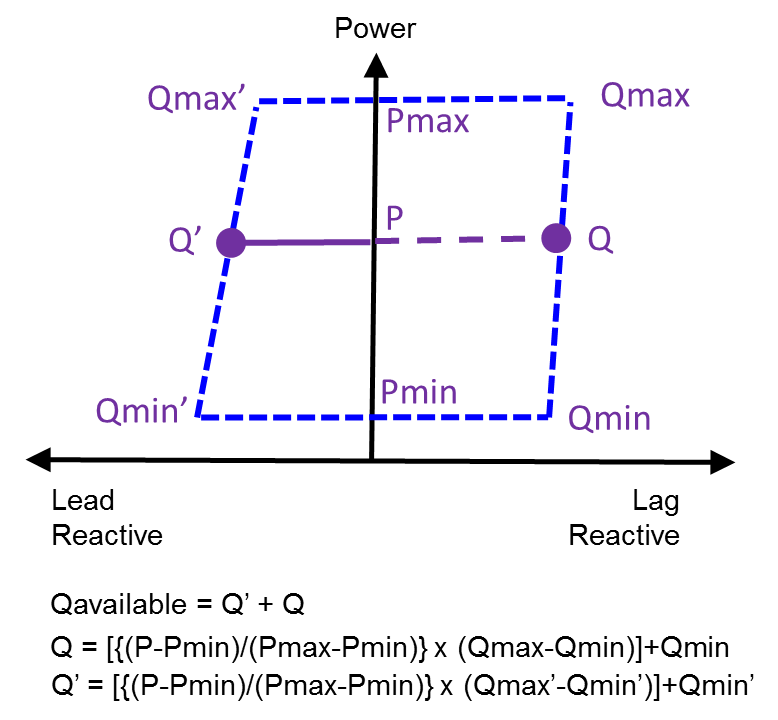 WherePart 2d - Reactive Power Utilisation PaymentPayment for Reactive Power Utilisation in month M (RPUM) shall be calculated as follows:RPUM = ∑jeM (RPIij + RPEij)Where:RPIij	is the Reactive Utilisation Import payment for DER Unit i in Settlement Period j, in £ABS 	is the absolute valueRPEij	is the Reactive Utilisation Export payment for DER Unit i in Settlement Period j, in £RAPij	is the Reactive Utilisation Price £/Mvarh for DER Unit i for Settlement Period jSCHEDULE 3 – SERVICE PARAMETERSReactive Power CapabilityThis table should be completed to reflect the combination of the DER Unit’s capability and any limitation in the DER Unit’s Connection Agreement with UKPN. Consistent with clause 10, if there is any change in the DER Unit’s capability, an update of this schedule may be required.Figure 1: Illustration of P/Q chartPlease refer to the examples in the Market Procedures when providing performance charts.  PQ capability charts have to be defined at the point of connection (POC) for non-synchronous DER and at the generator terminals for synchronous DER.Reactive Power Service Specific Characteristics Technology-specific DER characteristicsSCHEDULE 4 – DER UNIT INFORMATIONSCHEDULE 5 – BANK ACCOUNT DETAILSProvider’s Bank Account DetailsBank:                     	[     ] Address:                        	[     ]Sort Code:                      [     ]Account Number:       	[     ]SIGNED BY:Print name:for and on behalf of: UK POWER NETWORKS (OPERATIONS) LIMITEDfor and on behalf of: UK POWER NETWORKS (OPERATIONS) LIMITEDDate:SIGNED BY:Print name:Company name:for and on behalf of [PROVIDER]for and on behalf of [PROVIDER]Date:“Act”means the Electricity Act 1989;“Accepted Maximum Reactive Range”means the value of the Maximum Reactive Range in a Settlement Period when the DER Unit has been accepted for a Power Potential Tender as indicated by a Production Schedule;“Active Power”is equal to IV cos φ where φ is the phase angle between current and voltage; “Active Power Instruction”means an instruction issued by UKPN for delivery of Active Power Response from the DER Unit in accordance with clause 7 (Active Power Service);“Active Power Response”means, in relation to the DER Unit and in relation to a Settlement Period for which it has offered the Active Power Response service, the increase or decrease of active power output (expressed in MW) of the DER Unit by reference to the Baseline;“Active Utilisation Payment”means a payment due from UKPN to the Provider for the delivery of Active Power Response in accordance with an Active Power Instruction;“Actual Reactive Power Delivery”means the delivery of Reactive Power Response (expressed in Mvarh) actually achieved by a DER Unit when operating in voltage control  or voltage droop control mode;“Actual Trial Commencement Date”means the date on which the Trial commences;“Adequate Procedures”shall be determined in accordance with section 7(2) of the Bribery Act 2010 (and any guidance issued under section 9 of that Act);“Anti-Bribery Laws”means all applicable laws, statutes, regulations, and codes of mandatory application relating to anti-bribery and anti-corruption including but not limited to the Bribery Act 2010;“Apparent Power”is power measured in Mega Volt Ampere or Volts x Ampere;“Associated Persons”has the meaning ascribed to it in section 8 of the Bribery Act 2010 and shall include but is not limited to any employees, agents and/or subcontractors of UKPN or the Provider as applicable in relation to the provision of the Power Potential Services;“Authority”means the Gas and Electricity Markets Authority established by section 1 of the Utilities Act 2000;“Available”in relation to the DER Unit and in respect of any Service Window for which the Provider has offered to hold the DER Unit ready for a Voltage Arming Instruction (and UKPN has accepted such offer), means that the DER Unit is capable of providing Reactive Power Response over the Maximum Reactive Range at the Expected Operating Level in one or more  Settlement Periods in that Service Window provided that: in the case of a Non-synchronous DER Unit, it is online with an active communications link as indicated by the DERMS Monitoring, in voltage droop control mode, and the Provider has notified UKPN through the DERMS Web Interface an Expected Operating Level for active power (which could be zero); or in the case of a Synchronous DER Unit, it is online with an active communications link as indicated by the DERMS Monitoring, in voltage control mode, and the Provider has notified UKPN through the DERMS Web Interface an Expected Operating Level for active power (which could be zero),and the terms “Availability” and “Unavailable” shall be construed accordingly;“Availability Failure”means, in relation to the DER Unit:any failure of the DER Unit to respond to a Reactive Utilisation Instruction within the Maximum Reactive Range;any failure of the DER Unit to pass a retest conducted pursuant to clause 10.3 or clause 10.4; orany failure of the active communications link between the DER Unit and the DERMS as determined through DERMS Monitoring;“Availability Payment”means a payment by UKPN in consideration of the Provider making the DER Unit Available in Wave 2 and Wave 3 as calculated under Part 2b of Schedule 2 (Payments);“Availability Price”means, in relation to the DER Unit, the price (expressed in £/Mvar/hour) for making the DER Unit Available, being, in relation to Wave 2 or Wave 3, the price tendered by the Provider and accepted by UKPN subject to and in accordance with the Market Procedures in a Power Potential Tender;"Availability Threshold"means the proportion of Settlement Periods in which the DER Unit was Available (expressed as a percentage) during the Optional Technical Trial specified in part 2a of Schedule 2 for the purposes of determining the amount of the Participation Payment;“Balancing Services Activity”has the meaning given to it in the Transmission Licence;“Base Rate”in respect of any day, means the rate per annum which is equal to the base lending rate of HSBC Bank plc as at close of business on the immediately preceding Business Day;“Baseline”means the baseline AOLij in the case of the Active Power Service, and has the meaning given to it in part 1 of Schedule 2;“Business Day”means a week-day other than a Saturday on which banks are open for domestic business in the City of London;“Conditions Precedent”means the conditions precedent set out in clause 2.1;“Connection Agreement”means the agreement between SPN and the Provider in respect of the connection of the DER Unit to the SPN Network;“Day Ahead”means, in relation to a Trading Day, the next following Trading Day;“Default Rate” in respect of any day, means the rate per annum which is 3 per cent above the base lending rate of HSBC Bank plc as at the close of business on the immediately preceding Business Day;"DER Commissioning Test" means, in relation to a DER Unit, a test to be carried out in accordance with the procedure set out in the DER Technical Requirements Document;"DER Commissioning Test Procedure"means the document defining the detailed test procedure to be followed by UKPN to verify that a DER Unit meets the requirements  set out in the DER Technical Requirements Document; “DER Connection Point”means the point at which the DER Unit connects to the SPN Network;"DER Technical Requirements Document"means the document described in clause 4.4; “DER Unit”means the generating facility or storage facility owned and/or operated by the Provider with a single Connection Agreement to the SPN Network, that is capable of providing one or more of the Power Potential Services, as described in Schedule 4 (DER Unit Information);“DERMS”means the distributed energy resource management system procured by UKPN for the purposes of the Power Potential Project;“DERMS Web Interface”means the web interface developed by UKPN associated with the DERMS;“DERMS Monitoring”means inputs and outputs from the DERMS Web Interface, SCADA measurements and watchdog signals collected by the DERMS from a DER Unit to determine both its general availability and Availability;“EMR”means Electricity Market Reform as defined in clause 20;“Expiry Date”means the date on which the Trial Period ends;“Expected Operating Level”means the forecast MW output of a DER Unit indicated to UKPN by the Provider for the relevant Settlement Period via the DERMS Web Interface;“Force Majeure”means, in relation to either Party, any event or circumstance which is beyond the reasonable control of such Party (not being, without limitation an event or circumstance caused by the negligence or lack of care and attention of that Party or its officers or employees) but subject thereto including act of God, strike lockout or other industrial disturbance, act of the public enemy, war declared or undeclared, threat of war, terrorist act, blockade, revolution, riot, insurrection, civil commotion, public demonstration, sabotage, act of vandalism, lightning, fire, storm, flood, earthquake, accumulation of snow or ice, lack of water arising from weather or environmental problems, explosion, government restraint, Act of Parliament, other legislation, bye law and Directive (not being any order, regulation or direction under Section 32, 33, 34 and 35 of the Act);  “Good Industry Practice”means, in relation to a Party, the exercise of that degree of skill, care, prudence, foresight and operating practice which would ordinarily and reasonably be expected from time to time of a skilled and experienced operator (engaged in the same type of undertaking as that of that Party);“Grid Code”means the Grid Code drawn up pursuant to the Transmission Licence as from time to time revised in accordance with the Transmission Licence;“Insolvency Event”in relation to a Party, any of the following events occurring in relation to that Party:an order of the High Court is made or an effective resolution passed for its insolvent winding-up or dissolution; ora receiver (which expression shall include an administrative receiver within the meaning of section 29 of the Insolvency Act 1986) of the whole or any material part of its assets or undertaking is appointed; oran administration order under section 8 of the Insolvency Act 1986 is made or any other steps are taken to appoint an administrator or if a voluntary arrangement is proposed under section 1 of that Act; orit enters into any scheme of arrangement (other than for the purpose of reconstruction or amalgamation upon terms and within such period as may previously have been approved in writing by the Authority);it is unable to pay its debts (within the meaning of section 123(1) or (2) of the Insolvency Act 1986 save that such section shall have effect as if for £750.00 there was inserted £250,000 (and a Party shall not be deemed to be unable to pay its debts if any demand for payment is being contested in good faith by it with recourse to all appropriate measures and procedures);“Instruction”means an Active Power Instruction, Voltage Set Point Instruction or Voltage Arming Instruction as the case may be;“Licence”means a licence granted under section 6(1) of the Act;“Mandatory Running Schedule”means the combination of Instructions and Settlement Periods planned for running the Mandatory Technical Trial for each DER Unit;"Mandatory Technical Trial"means the trial conducted in Wave 1 for the purposes of verifying the capability of the DER Unit to provide Reactive Power Response and Active Power Response in response to simulated conditions on the network;"Mandatory Technical Trial Window"means the Settlement Periods agreed with the Provider for conducting the Mandatory Technical Trial;“Market Procedures”means the document of that name detailing how the Trial and market tenders will run as published from time to time by UKPN and the System Operator;“Market Trial Calendar”means the intended running schedule of the Trial, as published from time to time by UKPN and the System Operator; “Maximum Active Power Parameter”means the maximum MW output the DER Unit can be increased to during a Service Window;“Maximum Reactive Range”means a constant value in each Settlement Period across a Service Window: the DER Unit’s maximum Mvar range, summed across both lead and lag directions, determined by reference to the P-Q capability curve specified in Schedule 3 (Service Parameters) i.e. the same value for all Settlement Periods; orother than during Wave 1, such other Mvar range of the DER Unit (not exceeding that specified in paragraph (i)) as the Provider may notify to UKPN through the DERMS Web Interface pursuant to clause 6.5.1; “Minimum Active Power Output Parameter”means the minimum MW output the DER Unit can be decreased to during a Service Window;“Monthly Statement”has the meaning given to it in clause 9.1;“National Electricity Transmission System”has the meaning given to that term in the Grid Code;“National Grid website”means the website at the address: https://www.nationalgrid.com/uk/investment-and-innovation/innovation/system-operator-innovation/power-potential;"Non-synchronous DER"means a DER Unit that is not a Synchronous DER Unit;"Optional Technical Trial"means the trial to be conducted during Wave 1 to verify the capability of the DER Unit to provide Reactive Power Response in response to network conditions, taking place during the times outlined in the Market Trial Calendar;"Participation Payments"means a payment by UKPN in consideration of the Provider making the DER Unit available for participation in Wave 1, as calculated under Part 2a of Schedule 2 (Payments);"Performance Factor"has the meaning given to that term in Schedule 2 (Payments);“Permitted Third Parties”means affiliated companies, contractors, consultants, professional advisors, lenders (including financing entities, the Technical Adviser and other professional advisors), auditors or other representatives of a Party, where (i)  disclosure to such third party is necessary for the purpose of enabling a Party to exercise its rights and/or obligations under this Agreement; and (ii) where such third party is bound by confidentiality obligations at least as protective as those set out in this Agreement.  “Power Potential Inter-Operator Agreement”means the agreement dated [2nd August 2018] and made between the System Operator and UKPN in connection with the Trial;“Power Potential Project”means the project described in the submission by UKPN and the System Operator for the Authority’s Network Innovation Competition under the title “Transmission & Distribution Interface 2.0 (TDI 2.0)”;“Power Potential Services”means the services of making the DER Unit Available for Reactive Power Response and delivery of Reactive Power Response and/or Active Power Response in accordance with the provisions of this Agreement;“Power Potential Tender”means the daily tender process to be conducted by UKPN during Wave 2 and Wave 3 for the provision of Power Potential Services;“Production Schedule”has the meaning given to that term in clause 6.6;“Reactive Lag MVAR”is equal to IV sin φ where φ is the phase angle between current and voltage and φ is positive (current lags the supply voltage)“Reactive Lead MVAR”is equal to IV sin φ where φ is the phase angle between current and voltage and φ is negative (current leads the supply voltage)“Reactive Power Response”means, in relation to the DER Unit and in relation to a Service Window, the delivery of reactive power (expressed in Mvarh) from the DER Unit;“Reactive Utilisation Payment”means a payment due from UKPN to the Provider for the delivery of Reactive Power Response in accordance with an Instruction;“Regional Development Plan”refers to the constraint management service under development between the System Operator and UKPN  for the South East of England coastal area to identify the potential for distributed energy resources to contribute to unlocking additional network capacity and managing system constraints;“Relevant Month”means, in relation to Monthly Statements, a statement of delivered Power Potential Services and associated payments across a particular calendar month;"Scaling Factor"has the meaning given to it in Schedule 2;“Scheduled Trial Commencement Date”means the date on which the Trial is scheduled to begin as at the date of signing this Agreement, the 11th March 2019;“Secretary of State”has the meaning given to that term in the Act;“Service Parameters”the parameters set out in Schedule 3;“Service Window”means those periods on a Trading Day in which the Power Potential Service operates, as notified by UKPN to the Provider in accordance with clause 6.4;“Settlement Period”means a period of thirty (30) minutes ending on the hour or half hour in each hour during a Trading Day;“SPN”means South Eastern Power Networks Plc a company registered in England with company number 03043097 and having its registered office at Newington House, 237 Southwark Bridge Road, London, SE1 6NP;“SPN Network”means the electricity distribution system operated by SPN in accordance with the SPN Licence;“SPN Licence”means the Licence granted to SPN under section 6(1)(c) of the Act;"Synchronous DER"means a DER Unit in which, under all steady state conditions, the rotor rotates at a mechanical speed equal to the electrical frequency of the National Electricity Transmission System divided by the number of pole pairs of the Generating Unit;“System Operator”means National Grid Electricity Transmission Plc or any successor holding a Licence with responsibility for carrying out the Balancing Services Activity;“Trading Day”means the Electricity Forward Agreement trading day; “Transmission Licence”means the Licence granted to National Grid Electricity Transmission Plc under section 6(1)(b) of the Act;“Trial Period”means the period commencing on the Actual Trial Commencement Date and ending on the first anniversary of the Actual Trial Commencement Date, subject to extension in accordance with the Inter-Operator Agreement;“Trial ”means the procurement and utilisation of Power Potential Services by UKPN in accordance with the Inter-Operator Agreement;“Utilisation Payment”means an Active Utilisation Payment or a Reactive Utilisation Payment (as the context requires);“Utilisation Price” means, in relation to the DER Unit, the applicable price for the utilisation of Active Power Response or Reactive Power Response (as the context requires) from that DER Unit;“Voltage Arming Instruction”an instruction from DERMS to the DER Unit to change from power factor operating mode to voltage droop control mode (in the case of a non-synchronous DER Unit) or to voltage control mode (in the case of a synchronous DER Unit);“Voltage Set Point Instruction”an instruction from DERMS to the DER Unit of a voltage set-point, for a DER Unit which has already received a Voltage Arming Instruction, with the purpose of instructing the DER Unit to deliver non-zero Reactive Power Response;“Wave 1”means the Mandatory Technical Trial and Optional Technical Trial of the Power Potential Service, which is scheduled to take place across the periods specified in the Market Trial Calendar;“Wave 2”means the commercial trial of the Power Potential Service and Power Potential Tender, which is scheduled to take place across the periods specified in the Market Trial Calendar;“Wave 3”means the commercial trial of the Power Potential Service and Power Potential Tender, which is scheduled to take place across the periods specified in the Market Trial Calendar.Amount recoverableHours available£36,000>= 514, < 734£38,000>= 734, < 954£41,000>= 954, < 1101£43,000>= 1101, < 1358£45,000>= 1358PmaxDER Unit declared max output power for Power Potential serviceQmax'DER Unit declared leading Q for Pmax outputQmaxDER Unit declared lagging Q for Pmax outputPminDER Unit declared minimum output power for Power Potential serviceQmin'DER Unit declared leading Q for Pmin outputQminDER Unit declared lagging Q for Pmin outputP =RTU Meter value in MW for minute mQ' =Calculated Leading reactive power available at RTU metered power outputQ =Calculated Lagging reactive power available at RTU metered power outputQavailable = DER Unit Reactive Power Availability at RTU metered power outputActive Power 
Output P (MW)Lead Reactive Power capability Qmin (Mvar)Lag Reactive Power capability Qmax (Mvar)Above capability plotted as a P/Q chart if available (Performance Chart)Time taken by automatic voltage droop control to change reactive power from 0 to 90% of maximum export (s) given a sufficiently large change in system voltageTime taken by automatic voltage droop control to change reactive power from 0 to 90% of maximum import (s) given a sufficiently large change in system voltageExcitation system detailsPlease specify whether:Static/brushless exciter? Capable of constant terminal voltage control? Range of voltage set-point?Any other relevant information on excitation systemGenerator step-up transformerPlease specify:Rated power (MVA), Rated voltage (kV), Positive sequence impedance (pu), Tap changer range (+%, -% on MVA), Tap change step size (% on MVA) Any other relevant information on step-up transformerInstalled active power capacity (MW)Lead time from UKPN's instruction reception to DER instruction orderLead time from DER instruction to ramp-up/ramp/ramp-down start Maximum response duration (utilisation time) for MW response (mins)Recovery time (from end of delivery to when next available to deliver) for Active Power serviceMaximum active power (P) exportMaximum active power (P) importMinimum active power (P) exportMinimum active power (P) importRamp Up Rate  (MW/s)Ramp Down Rate (MW/s)Range of continuous ramping (MW)If applicable - Storage Capacity (MWh)If Wind - Cut In Speed (mph)If Wind - Saturation Speed (mph)If Wind - Cutout Speed (mph)If PV Solar - Reference irradiation (W/m2)If PV Solar - Reference cell temperature (degC)If PV Solar - Other cell module data (no. of modules and cells, module open circuit voltage, module short circuit current, module maximum power, ...)DER unit detailsDER unit detailsDER Unit nameMeter Point Administration NumberImportExportPower Potential Unit ReferenceSite addressTechnical contactName
Job title
Company
Mobile phone number
Email AddressSite contact (name and details, including contact details of duty and standby personnel)Name
Job title
Company
Mobile phone number
Email Address